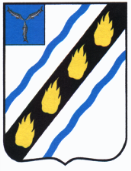 МЕЧЕТНЕНСКОЕ МУНИЦИПАЛЬНОЕ ОБРАЗОВАНИЕСОВЕТСКОГО МУНИЦИПАЛЬНОГО РАЙОНАСАРАТОВСКОЙ ОБЛАСТИСОВЕТ ДЕПУТАТОВ (четвертого созыва)Р Е Ш Е Н И Еот 29.07.2022 № 202с. МечетноеОб отмене решения Совета депутатов Мечетненского муниципального образованияСоветского муниципального района от 27.12.2021г. №164	Руководствуясь Федеральным законом от 6 октября 2003 г №131-ФЗ «Об общих  принципах организации местного самоуправления в Российской Федерации», Уставом Мечетненского муниципального образованияСоветского муниципального района, Совет депутатов РЕШИЛ:	1. Отменить решение Совета депутатов Мечетненского муниципального образования от 27.12.2021г.№164 «О согласовании  временного исполнения обязанностей главы Мечетненского муниципального образования Советского муниципального района».	2. Настоящее решение вступает в силу со дня его принятия и подлежит  официальному   опубликованию в районной газете «Заря».Врио главы Мечетненского муниципального образования                     			Е.А. Дюкарева